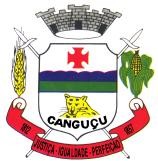 CÂMARA MUNICIPAL DE CANGUÇUESTADO DO RIO GRANDE DO SULDECRETO Nº 1.474 DE 20 DE NOVEMBRO DE 2023ALTERA O HORÁRIO DE FUNCIONAMENTO DA CÂMARA MUNICIPAL DE VEREADORES NO MÊS DE DEZEMBRO DE 2023.LUCIANO ZANETTI BERTINETTI, Presidente da Câmara Municipal de Vereadores de Canguçu, Estado do Rio Grande do Sul, no uso de suas atribuições legais, em especial o disposto no inciso XIV do Art. 28 da Resolução Nº 034/2008 – Dispõe Sobre o Regimento Interno da Câmara de Vereadores de Canguçu/RS,Considerando a redução de despesas públicas no âmbito da Câmara Municipal de Canguçu;FAZ SABER e promulga o seguinte DECRETO:Art. 1º. Fica alterado o horário de expediente da Câmara Municipal de Vereadores de 1º/12/2023 a 22/12/2023, dia em que a casa entra em recesso, funcionando das 08h às 14h.Art. 2º. Este Decreto entra em vigor na data de sua publicação.Gabinete da Presidência da Câmara Municipal de Vereadores.Canguçu/RS, 20 de novembro de 2023.LUCIANO ZANETTI BERTINETTIPresidenteRegistre-se e Publique-se LEANDRO GAUGER EHLERTPrimeiro-SecretárioRua General Osório, 979 – Canguçu – RS – CEP: 96.600-000